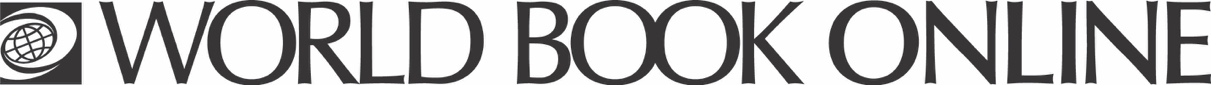 The Vikings Worksheet Learn about the Vikings, their way of life and cultural achievements that shaped European history.Who were the Vikings?Where were the Vikings from?Where did the Vikings’ take their conquests?Why did the Viking Age begin?Where did Vikings live?What was the social structure of Viking communities?Who were the nobles?Who were the freemen?Who were the slaves?Was there any social mobility in Viking communities?What was the Thing?What occupation did majority of Vikings engage in?What trades did Vikings work in?In large communities, what did most Vikings make their living as?Who ruled the Viking family?What rights did women have?Who lived in a Viking household?What did family honour mean in Viking society?How were Vikings laid to rest?What type of possessions were buried with a dead Viking?What types of food did Vikings eat?What did Viking men wear?What did Viking women wear?Describe a Viking’s house?Who were the most important gods in Viking religion?What role did each of these gods play?What was a popular pastime of Vikings?What recreational activities did Vikings enjoy?Why did the Vikings become a seafaring people?What addition improved the sailing ability of Viking boats?Describe a knorrs?Describe a long ship?How were the ships powered?How did Vikings navigate across the seas?What type of warriors were Vikings?Who was the cruellest and most feared Viking warrior?What strategies and tactics did Vikings employ in their conquests?What were the targets of Vikings?What weapons did Vikings use?What did Vikings use to protect themselves in battle?To learn more about the Vikings see the Related Information tab located at the top of your screen. 